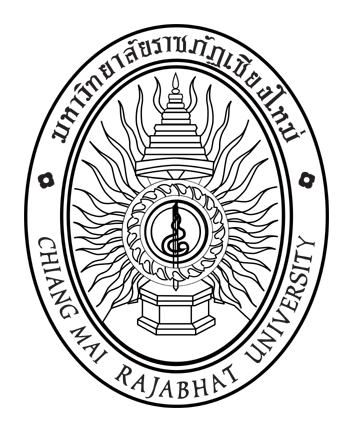 ใบเสนอชื่อผู้สมควรดำรงตำแหน่งอธิการบดีมหาวิทยาลัยราชภัฏเชียงใหม่(โดยบุคลากรของมหาวิทยาลัย)							วันที่ ..............................................................เรื่อง	การเสนอชื่อผู้สมควรดำรงตำแหน่งอธิการบดีมหาวิทยาลัยราชภัฏเชียงใหม่เรียน	ประธานคณะกรรมการสรรหาอธิการบดีมหาวิทยาลัยราชภัฏเชียงใหม่สิ่งที่ส่งมาด้วย	ข้อมูลเบื้องต้นของผู้สมควรดำรงตำแหน่งอธิการบดี (แบบ คสอ.๐๐๗)	จำนวน ๑ ชุด	ตามประกาศคณะกรรมการสรรหาอธิการบดีมหาวิทยาลัยราชภัฏเชียงใหม่ เรื่อง กำหนดการและขั้นตอนการสรรหาอธิการบดีมหาวิทยาลัยราชภัฏเชียงใหม่ ลงวันที่ ๗ สิงหาคม พ.ศ. ๒๕๖๓ กำหนดให้บุคลากร
ของมหาวิทยาลัยมีสิทธิเสนอชื่อผู้มีคุณสมบัติตามข้อบังคับมหาวิทยาลัยราชภัฏเชียงใหม่ ว่าด้วย หลักเกณฑ์ วิธีการได้มา และคุณสมบัติของผู้ดำรงตำแหน่งอธิการบดี พ.ศ. ๒๕๕๓ เพื่อเข้ารับการสรรหาเป็นผู้สมควรดำรงตำแหน่งอธิการบดีมหาวิทยาลัยราชภัฏเชียงใหม่ ระหว่างวันที่ วันที่ ๑๓ – ๑๙ สิงหาคม พ.ศ. ๒๕๖๓ นั้น	ข้าพเจ้า..............................................................................................................................สถานภาพ		 ข้าราชการพลเรือนในสถาบันอุดมศึกษาของมหาวิทยาลัยพนักงานในสถาบันอุดมศึกษาของมหาวิทยาลัยลูกจ้างประจำของมหาวิทยาลัยพนักงานราชการของมหาวิทยาลัยอื่น ๆ (โปรดระบุ)..................................................................................ขอเสนอชื่อบุคคลเป็นผู้สมควรดำรงตำแหน่งอธิการบดีมหาวิทยาลัยราชภัฏเชียงใหม่  คือ.......................................................................................................................................................	ทั้งนี้ ได้แนบเอกสารข้อมูลเบื้องต้นของผู้สมควรดำรงตำแหน่งอธิการบดีตามแบบ คสอ.๐๐๗ (ข้อมูลเบื้องต้นของผู้สมควรดำรงตำแหน่งอธิการบดีมหาวิทยาลัยราชภัฏเชียงใหม่ (สำหรับผู้เสนอชื่อ)) พร้อมนี้แล้ว	จึงเรียนมาเพื่อโปรดพิจารณา					    ลงชื่อ.....................................................................						(..................................................................)							        ผู้เสนอชื่อการเสนอชื่อโดยบุคคลให้เสนอได้คนละหนึ่งชื่อ ไม่จำเป็นต้องได้รับความยินยอมจากผู้ได้รับการเสนอชื่อ
และส่งใบเสนอชื่อพร้อมแบบ คสอ.๐๐๗ ได้ที่ส่วนราชการและหน่วยงานภายในของมหาวิทยาลัยที่ตนเองสังกัด
ภายในกำหนดระยะเวลาตามที่คณะกรรมการสรรหาอธิการบดีประกาศไว้ 
หากล่วงเลยวันและเวลาดังกล่าวถือว่าสละสิทธิในการเสนอชื่อ
สอบถามรายละเอียดเพิ่มเติมได้ที่สำนักงานสภามหาวิทยาลัย โทร. ๐-๕๓๘๘-๕๘๗๗
และ download แบบได้ที่ www.council.cmru.ac.th (สามารถใช้แบบนี้ถ่ายสำเนาหรือจัดพิมพ์ขึ้นใหม่ได้)